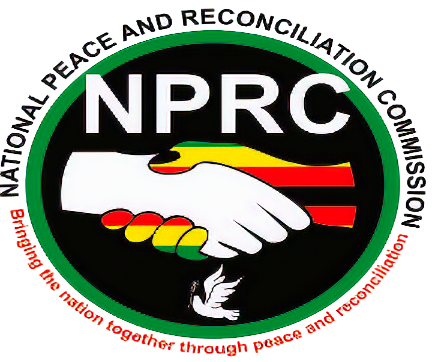 REQUEST FOR QUOTATIONThe National Peace and Reconciliation Commission invites all registered companies to make a firm offer for the provision of the following services:1Commercial termsBidders must have current (2021) PRAZ Registration certificate and must submit itBidders must have ZIMRA registration and must submit tax clearance and VAT certificateBidders must have a vendor number and must confirm in their submissions the vendor numberInstruction to biddersQuotations must be priced in ZWLPrices must include material cost, labour, taxes and any other variable costs that adds up to the total cost of the items being offered.The lowest quote to specifications will be awarded the contract.The quotations must be submitted via email to mmudeke@nprc.org.zw Cc mchinyadza@nprc.org.zwContact details 0719 527 625/0773854543Procurement reference numberDescription of RequirementsQuantityClosing date and timeRFQ0821Request for quotation for quotations for the follows with  : Branded Golf T-Shirts ( Logo and message ) Branded Round neck T.Shirts ( Logo and message ) Branded Caps ( Logo and message ) Branded Face mask ( Logo and Message ) 50150150100Friday  10 September   2021